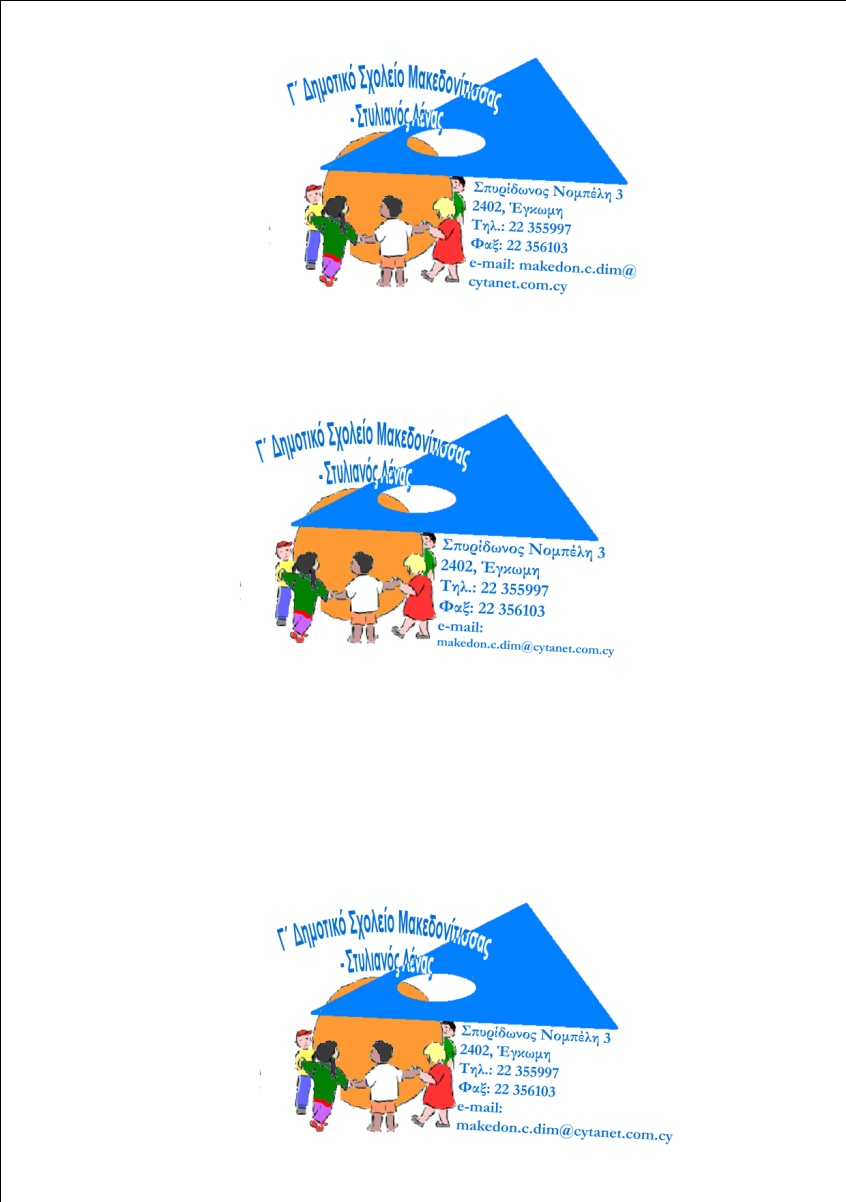 ΜΑΘΗΤΙΚΗ ΣΤΟΛΗΑ. Στολή κοριτσιών:                                                              Καθημερινή χειμερινή:Άσπρη μπλούζα με μακρύ μανίκι, γιακαδάκι και κουμπιά                                                                     Γκρίζα φούστα                                                                                                  Μπλε τρικό V καρέ ή ζακετούλα                                                                        Μπλε / Μαύρο σακάκι                                                                                                         Η φούστα μπορεί να αντικατασταθεί από μακρύ γκρίζο παντελόνι                 Καθημερινή καλοκαιρινή:Άσπρη φανελίτσα με κοντό μανίκι                                                                         Γκρίζα φούστα                                                                                               Επίσημη στολή:Πουκάμισο με μακρύ μανίκι                                                                                                                                                                                 Γκρίζα  φούστα                                                                                                   Μαύρα παπούτσια                                                                                               Μπλε τρικό V καρέΒ. Στολή αγοριών:                                                                                               Καθημερινή χειμερινή:Άσπρη φανέλα με μακρύ μανίκι, γιακαδάκι με κουμπιά                                   Γκρίζο μακρύ παντελόνι                                                                                   Μπλε τρικό V καρέ  / μπλε ζακέτα                                                                                 Μπλε / Μαύρο σακάκιΚαθημερινή καλοκαιρινή:Άσπρη φανέλα με κοντό μανίκι                                                                        Γκρίζο  κοντό παντελόνι                                                                            Επίσημη στολή:Άσπρο πουκάμισο με μακρύ μανίκι                                                                                                                                                          Γκρίζο  μακρύ παντελόνι                                                                                 Μαύρα παπούτσια                                                                                                         Μπλε τρικό V καρέ					 Γ. Στολή Γυμναστικής:                                                                                                        Χειμερινή (Αγόρια - Κορίτσια)Σχολικές γκρίζες φόρμες (με λογότυπο)                                                                                                                                                                                                                    Αθλητικά παπούτσιαΚαλοκαιρινή:                                                                                                                                                       Μπλε ή μαύρο παντελονάκι                                                                                                                          Άσπρη κοντομάνικη φανέλα                                                                                       Αθλητικά παπούτσια    Σημείωση:    Κατά τους χειμερινούς μήνες τα παιδιά μπορούν να έρχονται στο σχολείο με τις σχολικές τους φόρμες                                                                                                                                                                                                                                                           ΑΠΟ ΤΟ ΣΧΟΛΕΙΟ – ΣΥΝΔΕΣΜΟΣ ΓΟΝΕΩΝ